শিক্ষা নিয়ে গড়ব দেশশেখ হাসিনার বাংলাদেশজরুরী বিজ্ঞপ্তিএতদ্বারা  অনার্স ৪র্থ বর্ষ পরীক্ষা ২০১৯ সেশন(২০১৫-২০১৬) এর পরীক্ষার্থীদের জানানো যাচ্ছে যে, ২৭/০২/২০২১ইং তারিখে সকাল ০৯:০০টায় সকল পরীক্ষার্থীদের মৌখিক পরীক্ষা শুরু হবে এবং সকাল ০৮:৩০টায় মৌখিক পরীক্ষায় অংশগ্রহণের জন্য ২৫৫ নং কক্ষে উপস্থিত থাকার নির্দেশ দেয়া হলো ৷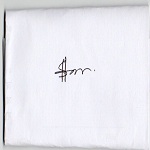 বিভাগীয় প্রধানব্যবস্থাপনা বিভাগ